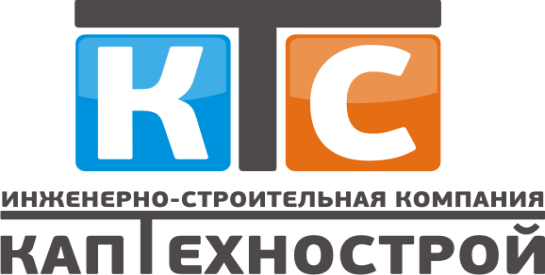 ПРАЙС-ЛИСТ НА КОНСТРУКЦИИ ИЗ АЛЮМИНИЕВОГО ПРФИЛЯ*-1. Доставка по г.Сочи входит в стоимость изделий;    2. Изготовление входит в стоимость конструкций;    3. Стоимость монтажных работ от 500 до 1200 руб/м.кв.Руководитель отдела продаж Алюминиевых конструкций т. 8-967-645-04-44 (Дмитрий), www.ktssochi.ru, kts-sochi@mail.ruСтоимость наших услуг  доступна и абсолюто прозрачна для Клиента.Директор      ___________________       Н.В. ЮхневичЮридический/Фактический адрес: г. Сочи, ул. Гагарина д. 82,  ИНН 2317043335/КПП 232001001Юридический/Фактический адрес: г. Сочи, ул. Гагарина д. 82,  ИНН 2317043335/КПП 232001001Юридический/Фактический адрес: г. Сочи, ул. Гагарина д. 82,  ИНН 2317043335/КПП 232001001Р/С 40702810247030016415 Филиал «Южный» ПАО «БАНК УРАЛСИБ» г. Краснодар ,Р/С 40702810247030016415 Филиал «Южный» ПАО «БАНК УРАЛСИБ» г. Краснодар ,Р/С 40702810247030016415 Филиал «Южный» ПАО «БАНК УРАЛСИБ» г. Краснодар ,БИК 040349700, К/С30101810400000000700, тел./факс: 8(8622) 448-06-57Внешний видКомплектацияЦена за изделие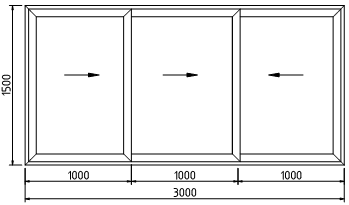 Алюминиевая раздвижная система PROVEDAL, окрас профиля по шкале RAL, заполнение стекло прозрачное.от 14 000 руб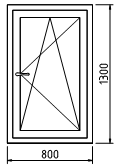 Окно из алюминиевого профиля с терморазрывом (теплый профиль) окрас профиля по шкале RAL, заполнение однокамерный стеклопакет.от 8 700 руб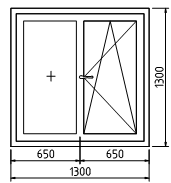 Окно из алюминиевого профиля с терморазрывом (теплый профиль) окрас профиля по шкале RAL, заполнение однокамерный стеклопакет.от 12 000 руб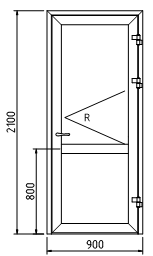 Дверной блок из алюминиевого профиля без терморазрыва (холодный профиль) окрас профиля по шкале RAL, заполнение стекло прозрачное.от 15 000 руб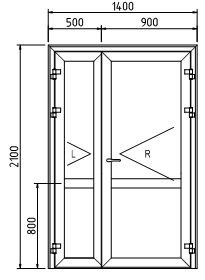 Дверной блок из алюминиевого профиля без терморазрыва (холодный профиль) окрас профиля по шкале RAL, заполнение стекло прозрачное.от 21 000 рубДверной блок из алюминиевого профиля с терморазрывом (теплый профиль) окрас профиля по шкале RAL, заполнение однокамерный стеклопакет.от 19 500 рубДверной блок из алюминиевого профиля с терморазрывом (теплый профиль) окрас профиля по шкале RAL, заполнение однокамерный стеклопакетот 32 000 руб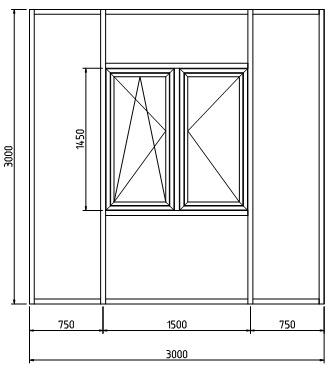 Витраж из алюминиевого профиля с терморазрывом, встроенный оконный блок с терморазрывом (теплый профиль) окрас профиля по шкале RAL, заполнение однокамерный стеклопакет.от 60 000 руб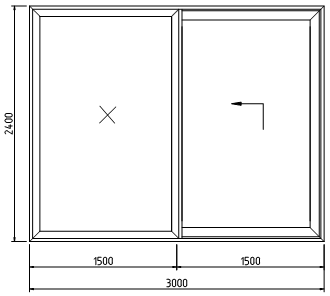 Дверной блок из алюминиевого профиля с терморазрывом (теплый профиль) подъемно-сдвижного типа открывания  окрас профиля по шкале RAL, заполнение однокамерный стеклопакет.от 125 000 руб